SRA04 - ACA4 - apporto di sostanza organica nei suoli1 Ambito di applicazione territoriale e, se pertinente, dimensione regionaleAmbito di applicazione territoriale: Nazionale, con elementi regionaliDescrizione dell'ambito di applicazione territoriale2 Obiettivi specifici correlati, obiettivo trasversale e obiettivi settoriali pertinenti3 Esigenza o esigenze affrontate mediante l'intervento4 Indicatore o indicatori di risultato5 Concezione specifica, requisiti e condizioni di ammissibilità dell'interventoDescrivere gli obiettivi specifici e il contenuto dell'intervento compresi i destinatari specifici, i principi di selezione, i collegamenti con la normativa pertinente, la complementarità con altri interventi/serie di operazioni in entrambi i pilastri e altre informazioni pertinenti.Definire i beneficiari ammissibili e gli specifici criteri di ammissibilità, se pertinenti per il beneficiario e la zonaDefinire il tipo di sostegno (non SIGC) o impegno (SIGC) ammissibile e altri obblighiSpecificità in materia di ammissibilità delle regioni, per ciascuna regione interessata, se del caso014 Quale zona è ammissibile?Superficie agricola definita per il piano PACTerreni agricoli compresa la superficie agricola e oltre a questaTerreni non agricoli6 Individuazione degli elementi di base pertinenti (BCAA pertinenti, criteri di gestione obbligatori (CGO) e altri requisiti obbligatori sanciti dal diritto nazionale e dell'Unione), se applicabili, descrizione degli obblighi pertinenti specifici ai sensi dei CGO, e una spiegazione del modo in cui l'impegno va oltre i requisiti obbligatori (di cui all'articolo 28, paragrafo 5, all'articolo 70, paragrafo 3 e all'articolo 72, paragrafo 5).Elenco delle BCAA e dei CGO pertinentiElenco delle norme nazionali obbligatorie pertinentiCollegamento tra BCAA, CGO e norme nazionali e intervento7 Forma e percentuale del sostegno /importi/metodi di calcolo SIGC Non SIGCSezione SIGCTipo di pagamenti costo unitario basato sui costi aggiuntivi e sul mancato guadagno costo della transazione incluso pagamento unico somma forfettariaGamma del sostegno a livello di beneficiarioMetodo di calcoloSpiegazione supplementare8 Informazioni concernenti la valutazione degli aiuti di StatoL'intervento esula dall'ambito di applicazione dell'articolo 42 TFUE ed è soggetto alla valutazione degli aiuti di Stato: Sì       No       Misto      Tipo di strumento di aiuto di Stato da utilizzare per l'autorizzazione: Notifica       Regolamento generale di esenzione per categoria       Regolamento di esenzione per categoria nel settore agricolo       Importo minimo      9 Domande/informazioni aggiuntive specifiche per il tipo di interventoQuali sono i modelli degli impegni nell'intervento? basati sui risultati (con possibilità di scegliere) basati sulla gestione (con possibilità di scegliere) ibridi (basati sulla gestione e sui risultati)Spiegare gli obblighi/le possibilità per i beneficiari in relazione agli impegni stabiliti nell'interventoQual è la durata dei contratti?10 Rispetto delle norme OMC Green BoxAllegato 2, punto 12, dell'accordo dell'OMCSpiegazione indicante il modo in cui l'intervento rispetta le pertinenti disposizioni dell'allegato 2 dell'accordo sull'agricoltura dell'OMC menzionate all'articolo 10 e all'allegato II del presente regolamento (Green Box)11 Tassi di partecipazione applicabili all'intervento12 Importi unitari previsti - DefinizioneSpiegazione e giustificazione relative al valore dell'importo unitarioSRA04 - VEN.01 - apporto di sostanza organica nei suoliSRA04-PIE-01_FRVIACM - Apporto di  sostanza organica ai suoli – FRUTTETI E VIGNETI_ACMSRA04-PIE-01_FRVIACV - Apporto di  sostanza organica ai suoli – FRUTTETI E VIGNETI_ACVSRA04-PIE-01_FRVILET - Apporto di  sostanza organica ai suoli – FRUTTETI E VIGNETI_LETAMESRA04-PIE-01_SEMACM - Apporto di  sostanza organica ai suoli – SEMINATIVI_ACMSRA04-PIE-01_SEMACV - Apporto di  sostanza organica ai suoli – SEMINATIVI_ACVSRA04-PIE-01_SEMLETA - Apporto di  sostanza organica ai suoli – SEMINATIVI_ LETAMESRA04-PUG.01 - Apporto di sostanza organica nei suoliSRA04-UMB.01 - Pagamento per Impegni relativi all'apporto di  sostanza organica ai suoliSRA04_RER.01 - Apporto di sostanza organica nei suoli13 Importi unitari previsti - Tabella finanziaria con outputCodice intervento (SM)SRA04Nome interventoACA4 - apporto di sostanza organica nei suoliTipo di interventoENVCLIM(70) - Impegni in materia di ambiente e di clima e altri impegni in materia di gestioneIndicatore comune di outputO.14. Numero di ettari (eccetto i terreni forestali) o numero di altre unità soggetti a impegni climatico-ambientali che vanno oltre i requisiti obbligatoriContributo al requisito della separazione dei fondi perRicambio generazionale: NoAmbiente: SìSistema di riduzioni ES: SìLEADER: NoCodiceDescrizioneITItaliaL’intervento può essere attivato su tutto il territorio nazionale con elementi specifici regionali.Attivano l’intervento le seguenti Regioni e Province autonome (PPAA): Codice + descrizione dell'OBIETTIVO SPECIFICO DELLA PAC Gli obiettivi specifici della PAC raccomandati per questo tipo di intervento sono visualizzati in grassettoSO4 Contribuire alla mitigazione dei cambiamenti climatici e all'adattamento a essi, anche attraverso la riduzione delle emissioni di gas a effetto serra e il miglioramento del sequestro del carbonio, nonché promuovere l'energia sostenibileSO5 Favorire lo sviluppo sostenibile e un'efficiente gestione delle risorse naturali come l'acqua, il suolo e l'aria, anche attraverso la riduzione della dipendenza chimicaCodiceDescrizioneDefinizione delle priorità a livello del piano strategico della PACAffrontata nel CSPE2.1Conservare e aumentare capacità di sequestro carbonio dei terreni agricoli e nel settore forestaleQualificanteSìE2.12Favorire la conservazione ed il ripristino della fertilità del suoloQualificanteSìE2.4Implementare piani ed azioni volti ad aumentare la resilienzaComplementareSìCodice + Descrizione degli INDICATORI DI RISULTATO Gli indicatori di risultato raccomandati per gli obiettivi specifici della PAC selezionati, relativi all'intervento in questione, sono visualizzati in grassettoR.12 Percentuale della superficie agricola utilizzata (SAU) soggetta a impegni sovvenzionati finalizzati a migliorare l'adattamento ai cambiamenti climaticiR.14 Percentuale della superficie agricola utilizzata (SAU) soggetta a impegni sovvenzionati finalizzati a ridurre le emissioni, mantenere o migliorare lo stoccaggio del carbonio (anche mediante prati permanenti, colture permanenti con inerbimento permanente, terreni agricoli in zone umide e torbiere)R.19 Percentuale della superficie agricola utilizzata (SAU) soggetta a impegni sovvenzionati aventi benefici per la gestione dei suoli ai fini del miglioramento della qualità e del biota del suolo (quali lavorazione conservativa, copertura del suolo con colture, rotazione delle colture anche con colture leguminose)R.22 Percentuale della superficie agricola utilizzata (SAU) soggetta a impegni sovvenzionati legati al miglioramento della gestione dei nutrientiFinalità e descrizione generaleL’intervento prevede un pagamento per i beneficiari che si impegnano a migliorare le caratteristiche strutturali e chimico-fisiche dei suoli agricoli mediante l’apporto e il mantenimento diretto di sostanza organica: fertilizzanti e/o ammendanti in forma organica ricompresa nelle classi di letame e assimilati palabili, ammendante compostato verde (ACV) e ammendante compostato misto (ACM). I quantitativi di elementi nutritivi apportati con le distribuzioni di tali fertilizzanti e ammendanti organici, dovranno essere conteggiati per il bilanciamento complessivo della fertilizzazione delle colture.Dall’analisi di contesto è emerso che nei suoli italiani la sostanza organica risulta frequentemente compromessa da pratiche che, nel corso del tempo, ne hanno determinato una significativa riduzione. Tali tendenze vanno pertanto contrastate mediante azioni di ottimizzazione e promozione di pratiche volte al suo incremento e mantenimento.L’apporto di fertilizzanti e/o ammendanti in forma organica, in sostituzione di altri fertilizzanti nei terreni a basso contenuto di sostanza organica, migliora la struttura del suolo e le sue caratteristiche chimico-fisiche e biologiche, con conseguenti benefici ambientali: riduzione dei fenomeni erosivi superficiali, aumento della ritenzione idrica dei suoli e riduzione delle perdite per lisciviazione e percolazione, contribuendo pertanto al perseguimento dell’Obiettivo specifico 5, per la protezione del suolo.Il miglioramento della struttura e della fertilità nel suolo aumenta inoltre sia la resistenza al ruscellamento superficiale delle acque sia la capacità di ritenzione idrica e cessione graduale di acqua e nutrienti per le colture, riducendo così i processi di erosione e inaridimento dei terreni agricoli indotti dagli eventi metereologici estremi (soprattutto brevi piogge intense e lunghi periodi di siccità), che rappresentano una delle principali minacce per l’agricoltura italiana. In tal modo, l’intervento concorre all’Obiettivo specifico 4 in termini di adattamento ai cambiamenti climatici.Al contempo, l’intervento concorre all’Obiettivo specifico 4 in termini di mitigazione, migliorando il sequestro del carbonio organico nella sostanza organica stabile presente nel suolo sottoforma di composti umici.L’intervento, pertanto, individua nella conservazione e nell’incremento della sostanza organica nei suoli la risorsa cardine, in conformità con le indicazioni proposte dall’European Climate Change Programme (ECCP) per la mitigazione e l’adattamento ai cambiamenti climatici.L’intervento prevede un periodo di impegno di durata pari a cinque anni.La singola annualità dell’impegno è riferita all’anno solare (01/01-31/12).Collegamento con le esigenze e rilievo strategicoL’intervento, nel perseguimento dell’Obiettivo specifico 5, risponde ai fabbisogni delineati nelle Esigenze 2.12 Favorire la conservazione ed il ripristino della fertilità, struttura e qualità del suolo promuovendo tecniche di coltivazione e gestione sostenibile, anche al fine di ridurne i rischi di degrado, inclusi l'erosione ed il compattamento. L’intervento inoltre, nel contribuire all’Obiettivo specifico 4, soddisfa l’esigenza 2.1 Conservare e aumentare la capacità di sequestro del carbonio dei terreni agricoli e nel settore forestale attraverso la diffusione di tecniche di coltivazione rispettose del suolo ed attraverso la gestione sostenibile delle foreste e dei pascoli, e l’Esigenza 2.4 Implementare piani ed azioni volti ad aumentare la resilienza, a favorire l'adattamento ai cambiamenti climatici e a potenziare l'erogazione di servizi ecosistemici nel settore agricolo e forestale.Più nel dettaglio l’intervento soddisfa l’esigenza E.2.12 perché favorisce l’impiego di fertilizzanti e/o ammendanti organici quali fonti principali di apporto di elementi nutritivi, rispetto ai fertilizzanti di sintesi, migliora la struttura e la qualità del suolo, oltre alla fertilità, riducendo i rischi di degrado ed erosione del suolo. Inoltre, l’intervento soddisfa le esigenze E.2.1 ed E.2.4 contrastando i cambiamenti climatici con una duplice azione, da un lato aumentando il contenuto di sostanza organica e la capacità di sequestro del carbonio nei terreni agricoli (mitigazione), dall’altro aumentando la resilienza del suolo all’erosione e alla siccità (adattamento).Infine, l’esigenza E.2.1 è soddisfatta in quanto tale intervento ha effetti positivi sull’ambiente relativamente al sequestro del carbonio, alla limitazione dei fenomeni erosivi del suolo grazie alla formazione di aggregati strutturali più stabili, nonché al contenimento della lisciviazione dei nitrati.L’intervento assume un rilievo centrale anche in termini finanziari nel panorama complessivo degli interventi previsti dal PSN Italia 2023-2027 in quanto concorre al raggiungimento del 35% di quota FEASR da destinare al sostegno dell’azione per il clima e l’ambiente.Collegamento con i risultatiL’intervento fornisce un contributo nell’ambito dell’Obiettivo specifico 5 agli indicatori di risultato R.19 Migliorare e proteggere i suoli e R.22 Gestione sostenibile dei nutrienti e nell’ambito dell’Obiettivo specifico 4 agli indicatori di risultato R12 Adattamento ai cambiamenti climatici e R.14 Stoccaggio del carbonio nel suolo e biomassa.Collegamento con altri interventiL’intervento può essere implementato anche in combinazione con altri interventi.Al fine di migliorare le performance è consentito rafforzare gli impegni previsti con quelli stabiliti in altri interventi agro-climatico-ambientali. Le Regioni e le Province Autonome possono definire gli impegni cumulabili, sulla stessa superficie, a quelli del presente intervento provvedendo a che non vi sia un doppio finanziamento.Si riporta di seguito il dettaglio delle scelte delle Regioni/PPAA circa le cumulabilità con gli altri interventi agro-climatico-ambientali sulla medesima superficieIl Piemonte intende attivare la cumulabilità con tutte le azioni che consentano di aumentare il contenuto di carbonio nel suolo allo scopo di migliorarne la qualità e favorire altresì la biodiversità, riducendo nel contempo l’uso di fertilizzanti chimici e l’emissione di ammoniaca in atmosfera.La Puglia indica in tabella una cumulabilità di natura tecnica, per massimizzare i benefici ambientali e ottimizzare i controlli amministrativi degli impegni. Anche la cumulabilità prevista dall’Umbria è finalizzata al rafforzamento dell’effetto ambientale.Il Veneto non cumula questo intervento con altri SRA per coerenza con l'analisi di contesto e con le specifiche caratteristiche regionali.Al fine di migliorare il livello delle conoscenze professionali degli agricoltori necessarie per gestire gli impegni agro climatico ambientali, le Regioni/PPAA possono promuovere nell’ambito degli interventi SRH03 e SRH01, rispettivamente, attività formative e/o consulenze specialistiche che consentano di acquisire le competenze professionali per una corretta gestione degli impegni agro climatico ambientali assunti.Può essere prevista l’attivazione dell’intervento anche nell’ambito dell’intervento di cooperazione (art. 77, Regolamento (UE) 2021/2115) per adesione collettiva da parte di due o più beneficiari.Principi concernenti la definizione di criteri di selezioneL’intervento può prevedere l’applicazione di principi di selezione, al fine di raggiungere un maggiore beneficio ambientale. Tra i principi di selezione viene considerato prioritario il Livello di dotazione di sostanza organica dei terreni (P01).Si riporta di seguito il dettaglio delle scelte delle Regioni/PPAA circa i principi di selezione.Il Piemonte adotta oltre al principio di selezione P01, finalizzato favorire il ripristino della fertilità dei suoli, altri principi. In particolare, P02, per migliorare la struttura del suolo e aumentare la resistenza al ruscellamento superficiale delle acque riducendo i processi di erosione; P04 per favorire l'applicazione dell'intervento in aziende che dimostrano maggiore attenzione per la biodiversità, il miglioramento del paesaggio agrario e in generale per il conseguimento di obiettivi agro-climatico-ambientali; ulteriori criteri per ordinare in graduatoria le domande a parità di punteggio.La Puglia adotta i principi di selezione in coerenza con la politica agricola regionale, il Veneto in coerenza con l'analisi di contesto e con le specifiche caratteristiche regionali e l’Umbria per incrementare il grado di efficacia dell’intervento.Criteri di ammissibilità dei beneficiariC01 Agricoltori singoli o associati;C02 Enti pubblici gestori di aziende agricole;Le Regioni/PPAA possono definire ulteriori criteri di ammissibilità dei beneficiari.Si riporta di seguito il dettaglio delle scelte delle Regioni/PPAA relative ai criteri di ammissibilità.Altri criteri di ammissibilitàC04 Adesione da parte dei beneficiari con una superficie minima definita dalla Regione/PA secondo le specificità locali; C05 Salvo diversa scelta della Regione/PA, l’intervento si applica a tutte le tipologie colturali, esclusi i prati permanenti e pascoli.Le Regioni/PPAA possono prevedere come condizione di ammissibilità un ridotto tenore di sostanza organica delle superfici, definito in base al metodo di classificazione adottato (analisi dei suoli, carte dei suoli regionali e altre classificazioni vigenti).Le Regioni/PPAA possono definire ulteriori criteri di ammissibilità.Si riporta di seguito il dettaglio delle scelte delle Regioni/PPAA circa i criteri di ammissibilità.La superficie minima di adesione all’intervento, definita dalle Regioni, varia da 0 a 2 ettari. Piemonte, Umbria e Veneto stabiliscono una superficie pari ad 1 ettaro, il Piemonte per favorire l’apporto di sostanza organica, non solo sui seminativi ma anche sulle colture arboree da frutto che hanno una superficie più contenuta (per il Veneto inoltre la SOI deve essere almeno pari al 25 % della superficie seminativa). La Puglia prevede la superficie minima pari a 2 ettari per continuità con la precedente programmazioneIn merito alle specifiche sulle tipologie colturali (C05) il Piemonte ammette all’aiuto le superfici coltivate come coltura principale a seminativi diversi dalle leguminose, nonché le superfici a colture arboree da frutto (vigneti, frutteti, frutteti per frutta a guscio) per incentivare l’apporto di sostanza organica sul maggior numero possibile di colture, escludendo comunque le colture azotofissatrici. Inoltre, non adotta il criterio relativo alla sostanza organica delle superfici perché questo viene inserito come criterio di priorità e introduce invece, come specificità regionale, un ulteriore criterio che prevede ammissibili all’aiuto le aziende che non risultino titolari di allevamenti zootecnici e/o di impianti di digestione anaerobica per la produzione di biogas i cui digestati siano destinati all'utilizzo agronomico, al fine di incentivare l’apporto di sostanza organica nelle aziende che non ne producono, e favorire anche la delocalizzazione della sostanza organica verso aree dove i terreni ne sono sprovvisti.Per la regione Umbria, la superficie richiesta ad impegno in SRA04 deve essere ricompresa all'interno della superficie richiesta ad impegno in SRA01. In ogni caso, la superficie richiesta ad impegno in SRA04 dovrà essere al massimo pari ovvero inferiore alla medesima superficie richiesta ad impegno in SRA01.La Puglia prevede tra i criteri di ammissibilità la presentazione delle analisi del suolo sulle superfici oggetto di impegno e la presentazione di un piano di fertilizzazione per coerenza con il DPI della Regione per continuità con la precedente programmazione e per fornire elementi utili alla definizione dell'ammissibilità della domanda. Inoltre, per coerenza con il fabbisogno di intervento, la Regione esclude superfici che hanno beneficiato di analogo intervento nel corso della precedente programmazione.Il Veneto ammette solo le superfici investite a seminativi e attua l’intervento nelle zone non classificate montane dal PSN PAC 2023-2027 per coerenza con l'analisi di contesto e con le specifiche caratteristiche regionali.ImpegniI pagamenti sono accordati, su tutto il territorio nazionale, per un periodo di 5 anni, qualora siano rispettati i seguenti impegni che vanno oltre le condizioni elencate all’articolo 70, paragrafo 3 del Regolamento (UE) 2021/2115:I01 Il beneficiario è tenuto ad apportare alle superfici assoggettate ad impegno fertilizzanti e/o ammendanti in forma organica, ricompresi nelle seguenti classi:-letame e assimilati palabili (come definiti dal DM 25 febbraio 2016, n. 5046): deiezioni animali eventualmente miscelate alla lettiera o comunque a materiali vegetali, al fine di migliorarne le caratteristiche fisiche;-letame (come definito nell’allegato 2 D.Lgs 29 aprile 2010 n. 75 e s.m.i.);-ammendante compostato verde (ACV) (come definito nell’allegato 2 del D.Lgs 29 aprile 2010, n. 75 e s.m.i.): prodotto ottenuto attraverso un processo controllato di trasformazione e stabilizzazione di rifiuti organici che possono essere costituiti da scarti di manutenzione del verde ornamentale, altri materiali vegetali come sanse vergini (disoleate o meno) od esauste, residui delle colture, altri rifiuti di origine vegetale;-ammendante compostato misto (ACM) (come definito nell’allegato 2 del D.Lgs 29 aprile 2010, n. 75 e s.m.i.): prodotto ottenuto attraverso un processo controllato di trasformazione e stabilizzazione di rifiuti organici che possono essere costituiti dalla frazione organica dei Rifiuti Urbani proveniente da raccolta differenziata, dal digestato da trattamento anaerobico (con esclusione di quello proveniente dal trattamento di rifiuto indifferenziato), da rifiuti di origine animale compresi liquami zootecnici, da rifiuti di attività agroindustriali e da lavorazione del legno e del tessile naturale non trattati, nonché dalle matrici previste per l'ammendante compostato verde. Sono esclusi gli ammendanti compostati misti che includono la componente fanghi nella matrice della composizione.Le Regioni/PPAA possono scegliere le classi a cui applicare l’intervento tra quelle sopra elencate;I02 Divieto di utilizzo di fanghi in agricoltura e di ogni altro rifiuto recuperato in operazioni R10 ai sensi della Parte IV del D.Lgs. n. 152/2006;I03 Fermo restando i limiti previsti dalle normative regionali, nel rispetto delle dosi massime di unità fertilizzanti previste dai fabbisogni colturali nel Maximum Application Standard-MAS (Allegato X del DM 5046/2016 del 25 febbraio 2016) e delle dotazioni del terreno, distribuire e incorporare annualmente, secondo le modalità stabilite dalle Regioni/PPAA, sulle superfici oggetto d’impegno (periodo considerato ai fini del controllo: dal 01/01 al 31/12), un quantitativo di sostanza organica delle classi di cui all’impegno I01, definito a livello di Regione/PA nei documenti regionali attuativi. L'apporto minimo verrà stabilito nei documenti regionali attuativi sulla base di una soglia minima annuale di apporto in azoto o sostanza secca corrispondente e contenuto nei materiali ammissibili. La soglia minima di apporto verrà differenziata a seconda della tipologia di coltura;I04 Le Regioni/PPAA definiscono le modalità di registrazione delle operazioni di apporto della sostanza organica sulla superficie oggetto d’impegno. A tal fine adottano Piani di fertilizzazione corredati da ulteriore documentazione comprovante l’idoneità e la corretta realizzazione degli impegni (fattura, certificazioni, analisi, etc.) o analoghi sistemi di tracciabilità documentale connessi con il Fascicolo aziendale del produttore.I05 Obbligo di conservare per tutto il periodo d’impegno: le fatture comprovanti l’acquisto degli ammendanti, le note di consegna dei materiali palabili, i certificati d’analisi del terreno (ove previste) o i dati ricavabili da supporti informativi regionali.Per letame e assimilati palabili i contenuti di azoto al campo sono definiti nell’allegato I del DM 5046/2016 e per gli ammendanti di cui al D.Lgs 75/2010 i contenuti di azoto totale e di sostanza organica sono riportati nell’etichetta.I terreni a impegno possono variare negli anni in funzione della rotazione colturale, salvo diversa scelta della Regione/PPAA. Le Regioni/PPAA possono definire ulteriori impegni. Si riporta di seguito il dettaglio delle scelte delle Regioni/PPAA relative agli ulteriori impegni.UMBRIA 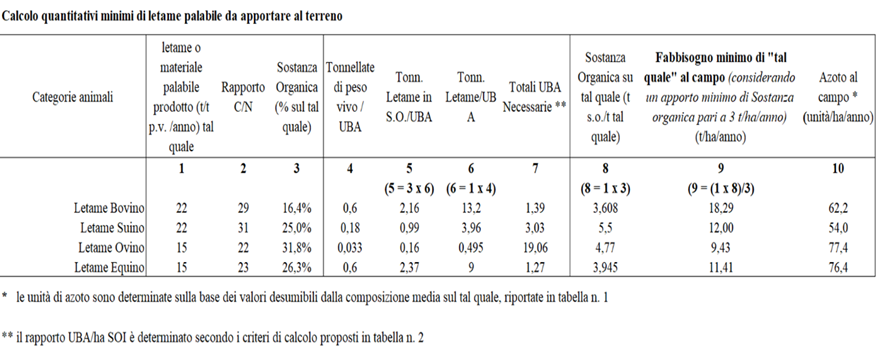 UMBRIA 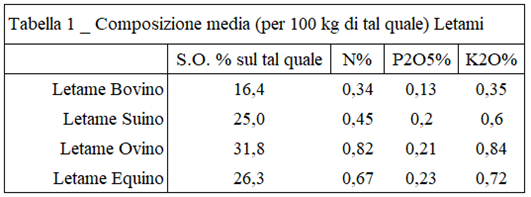 UMBRIA 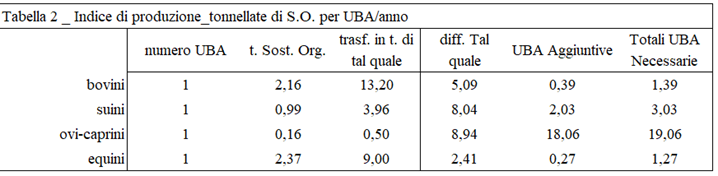 In merito all’impegno I01, il Piemonte non ammette all’aiuto i materiali assimilati ai letami di cui ai punti 1) e 2) della lettera e), comma 1, art. 3, del D.M. 25 febbraio 2016 per limitare l’utilizzo di effluenti zootecnici che, a parità di sostanza secca apportata, hanno un elevato tenore di azoto. Rispetto all’impegno I03, i quantitativi previsti dal Piemonte consentono di apportare una quantità di sostanza organica significativa nel rispetto dei MAS delle colture ammissibili all’aiuto e del limite di 170 kg/ha di azoto al campo, tenuto conto delle matrici ammesse; inoltre, la Regione prevede l’impegno ulteriore I06 per quantificare correttamente gli apporti azotati alle singole colture, tenendo conto degli asporti e degli apporti sia organici, sia minerali. Si riporta di seguito il dettaglio delle scelte delle Regioni/PPAA relative all’applicazione dell’intervento su appezzamenti fissi/variabili Per il Piemonte l’applicazione annuale di matrici organiche palabili su superfici fisse non è compatibile con l’obbligo di rotazione delle colture, tenuto conto degli ordinamenti colturali più frequenti.L’Umbria applica l’intervento su appezzamenti fissi per un rafforzamento dell'effetto ambientale e delle attività di controllo. La Puglia ritiene di mantenere appezzamenti fissi nel corso del periodo di impegni per massimizzare il vantaggio ambientale e per coerenza amministrativa di attuazione, dovendo candidare al bando appezzamenti con caratteristiche omogenee colturali e di contenuto di S.O.. Per il Veneto vige l’obbligo di mantenere la superficie richiesta a premio con la domanda di sostegno per tutta la durata dell’impegno senza sostituzione di particelle per coerenza con l'analisi di contesto e con le specifiche caratteristiche regionali.Altri obblighiIl beneficiario è soggetto ai seguenti altri obblighi:O01 Rispetto delle norme di Condizionalità (art. 12, Regolamento (UE) 2021/2115);O02 Rispetto delle norme di Condizionalità sociale (art. 14, Regolamento (UE) 2021/2115).Le specificità regionali sono state riportate nelle sezioni precedenti.CodiceDescrizioneSMR02Direttiva 91/676/CEE del Consiglio, del 12 dicembre 1991, relativa alla protezione delle acque dall'inquinamento provocato dai nitrati provenienti da fonti agricole: articoli 4 e 5RM Fert “Impegno: rispetto degli/dei: a) obblighi amministrativi; b) obblighi relativi al rispetto dei quantitativi massimi previsti; c) divieti (spaziali e temporali) relativi all'utilizzazione degli effluenti zootecnici, dei digestati e dei fertilizzanti”.Decreto legislativo 27 gennaio 1992, n. 99 Attuazione della direttiva n. 86/278/CEE concernente la protezione dell'ambiente, in particolare del suolo, nell'utilizzazione dei fanghi di depurazione in agricoltura.Decreto Legislativo 3 aprile 2006, n. 152 Parte IV Norme in materia di gestione dei rifiuti e di bonifica dei siti inquinati.D.Lgs 29 aprile 2010, n. 75 Riordino e revisione della disciplina in materia di fertilizzanti, a norma dell’articolo 13 della legge 7 luglio 2009, n. 88 e s.m.iDM 25 febbraio 2016, n. 5046 Criteri e norme tecniche generali per la disciplina regionale dell'utilizzazione agronomica degli effluenti di allevamento e delle acque reflue di cui all'art. 112 del Decreto legislativo 3 aprile 2006 n. 152, nonché per la produzione e l'utilizzazione agronomica del digestato di cui all'art. 52, comma 2-bis del decreto legge 22 giugno 2012, n. 83, convertito in legge 7 agosto 2012 n. 134.CGO2 Il CGO 2, in linea con la Direttiva Nitrati, definisce il rispetto di obblighi (amministrativi, quantitativi, spaziali e temporali) per l'utilizzo degli effluenti zootecnici, dei digestati e dei fertilizzanti nelle zone vulnerabili ai nitrati da fonte agricola. Gli impegni I01 e I03 sono di livello superiore rispetto al CGO in quanto stabiliscono l'apporto al terreno di fertilizzanti e/o ammendanti in forma organica (da impiegare secondo i criteri definiti dal DM 25 febbraio 2016, n. 5046 e dal D.Lgs 29 aprile 2010, n. 75 e s.m.i.), non obbligatoriamente previsti dal CGO. L'utilizzo di queste matrici organiche, inoltre, consente di ridurre l'impiego di prodotti chimici.L'impegno I04, oltre il CGO 2, sostiene l'adozione a livello aziendale di opportuni Piani di fertilizzazione corredati da ulteriore documentazione comprovante l’idoneità e la corretta realizzazione degli impegni (fattura, certificazioni, analisi, etc.) o analoghi sistemi di tracciabilità documentale connessi con il Fascicolo aziendale del produttore.RM Fert Il requisito RM Fert, in linea con la Direttiva Nitrati, definisce il rispetto di obblighi (amministrativi, quantitativi, spaziali e temporali) per l'utilizzo degli effluenti zootecnici, dei digestati e dei fertilizzanti a valere anche nelle zone ordinarie. Gli impegni I01 e I03 sono di livello superiore rispetto al requisito in quanto stabiliscono l'apporto al terreno di fertilizzanti e/o ammendanti in forma organica (da impiegare secondo i criteri definiti dal DM 25 febbraio 2016, n. 5046 e dal D.Lgs 29 aprile 2010, n. 75 e s.m.i.), non obbligatoriamente previsti dal requisito. L'utilizzo di queste matrici organiche, inoltre, consente di ridurre l'impiego di prodotti chimici. L’impegno I04, oltre tale requisito, sostiene l'adozione a livello aziendale di opportuni Piani di fertilizzazione corredati da ulteriore documentazione comprovante l’idoneità e la corretta realizzazione degli impegni (fattura, certificazioni, analisi, etc.) o analoghi sistemi di tracciabilità documentale connessi con il Fascicolo aziendale del produttore.D.Lgs n. 99/1992 Il D.Lgs. consente l'uso dei fanghi di depurazione in agricoltura che rispettano determinate condizioni di idoneità (combinazioni tra fanghi e suolo) sul piano agronomico.L’impegno I02 è di livello superiore, in quanto pone un divieto assoluto all’utilizzo dei fanghi sui suoli. D.Lgs. n. 152 del 3 aprile 2006, Parte IV. Il D.Lgs. definisce le modalità per il recupero e lo smaltimento dei rifiuti classificati sulla base dell’allegato C della parte IV; per i rifiuti recuperati in operazioni R10 ammette lo spandimento sul suolo a beneficio dell’agricolturaL’impegni I02 è dilivello superiore, in quanto pone un divieto assoluto di utilizzo sul suolo di ogni altro rifiuto recuperato in operazioni R10 ai sensi della Parte IV del D. Lgs n. 152/2006.L’entità dei pagamenti è determinata, in ottemperanza a quanto disposto all’art. 82 Regolamento (UE) 2021/2115) sulla base dei minori ricavi e dei maggiori costi derivanti dall’adozione dell’intervento.Il pagamento annuale si riferisce alla superficie agricola per ettaro, sottoposta a impegno.Le Regioni/PPAA possono differenziare il pagamento per tipologia colturale e tipologia di ammendante,inoltre, possono sottoporre l’importo complessivo del sostegno a degressività sulla base del suo ammontare.Pagamenti per l’Apporto di sostanza organica nei suoli per Regione/PPAA (euro/ettaro/anno)IIl calcolo del livello dei pagamenti è coerente al principio di “Adeguatezza ed esattezza del calcolo dei pagamenti” di cui all’articolo art. 82 e calcolato conformemente all’articolo 70 del Regolamento (UE) 2021/2115.L'importo degli aiuti compensa i beneficiari per la totalità o una parte dei costi, del mancato guadagno e degli eventuali costi di transazione derivanti dagli impegni della scheda di intervento. Tali importi sono stati fissati sulla base del Documento “Giustificazione economica e certificazione dei premi previsti nel Piano strategico PAC 2023-2027”. Il documento è stato elaborato dal Consiglio per la ricerca in agricoltura e l’analisi dell’economia agraria (CREA) – Cento di Politica e Bioeconomia, organismo terzo e indipendente dall’Autorità di gestione del PSP e dalle Autorità di gestione regionali per gli interventi di sviluppo rurale.La metodologia di calcolo del livello dei pagamenti assicura che detti calcoli siano adeguati ed esatti e predeterminati mediante un metodo di calcolo giusto, equo e verificabile, così come confermato dalla certificazione.Nessuna spiegazione supplementare.Gli obblighi e le possibilità dei beneficiari sono quelli descritti nella sezione 5.durata: 5 anniL’intervento è coerente con le disposizioni del punto 12 dell’Allegato 2 dell'accordo dell'OMC in quanto risulta conforme ai seguenti criteri di base:(a) L'ammissibilità a tali pagamenti è determinata nel Piano strategico, nell’ambito dell’architettura ambientale della PAC, e dipende dall'adempimento di condizioni specifiche previste da tale programma, comprese le condizioni relative ai metodi o ai fattori di produzione.(b) L'importo del pagamento è limitato ai costi supplementari o alla perdita di reddito derivanti dal rispetto del programma.RegioneArticoloAliquota da applicareTasso minimoTasso massimoIT - Italia91(2)(a) - Regioni meno sviluppate50,50%20,00%85,00%IT - Italia91(2)(c) - Regioni in transizione ai sensi dell'articolo 108, paragrafo 2, primo comma, lettera b), del regolamento (UE) 2021/106042,50%20,00%60,00%IT - Italia91(2)(d) - Altre regioni40,70%20,00%43,00%Importo unitario previstoTipo di sostegnoTasso o tassi di partecipazioneTipo dell'importo unitario previstoRegione o regioniIndicatore o indicatori di risultatoL'importo unitario si basa su spese riportate?SRA04 - VEN.01 - apporto di sostanza organica nei suoliSovvenzione91(2)(d)-IT-40,70%UniformeIT; NoSRA04-PIE-01_FRVIACM - Apporto di  sostanza organica ai suoli – FRUTTETI E VIGNETI_ACMSovvenzione91(2)(d)-IT-40,70%UniformeIT; NoSRA04-PIE-01_FRVIACV - Apporto di  sostanza organica ai suoli – FRUTTETI E VIGNETI_ACVSovvenzione91(2)(d)-IT-40,70%UniformeIT; NoSRA04-PIE-01_FRVILET - Apporto di  sostanza organica ai suoli – FRUTTETI E VIGNETI_LETAMESovvenzione91(2)(d)-IT-40,70%UniformeIT; NoSRA04-PIE-01_SEMACM - Apporto di  sostanza organica ai suoli – SEMINATIVI_ACMSovvenzione91(2)(d)-IT-40,70%UniformeIT; NoSRA04-PIE-01_SEMACV - Apporto di  sostanza organica ai suoli – SEMINATIVI_ACVSovvenzione91(2)(d)-IT-40,70%UniformeIT; NoSRA04-PIE-01_SEMLETA - Apporto di  sostanza organica ai suoli – SEMINATIVI_ LETAMESovvenzione91(2)(d)-IT-40,70%UniformeIT; NoSRA04-PUG.01 - Apporto di sostanza organica nei suoliSovvenzione91(2)(a)-IT-50,50%UniformeIT; NoSRA04-UMB.01 - Pagamento per Impegni relativi all'apporto di  sostanza organica ai suoliSovvenzione91(2)(c)-IT-42,50%UniformeIT; NoSRA04_RER.01 - Apporto di sostanza organica nei suoliSovvenzione91(2)(d)-IT-40,70%UniformeIT; NoL'importo degli aiuti compensano i beneficiari per la totalità o una parte dei costi, del mancato guadagno e degli eventuali costi di transazione derivanti dagli impegni della scheda di intervento. Tali importi sono stati fissati sulla base del Documento “Giustificazione economica e certificazione dei premi previsti nel Piano strategico PAC 2023-2027”. Il documento è stato elaborato dal Consiglio per la ricerca in agricoltura e l’analisi dell’economia agraria (CREA) – Cento di Politica e Bioeconomia, organismo terzo e indipendente dall’Autorità di gestione del PSP e dalle Autorità di gestione regionali per gli interventi di sviluppo rurale.L'importo degli aiuti compensano i beneficiari per la totalità o una parte dei costi, del mancato guadagno e degli eventuali costi di transazione derivanti dagli impegni della scheda di intervento. Tali importi sono stati fissati sulla base del Documento “Giustificazione economica e certificazione dei premi previsti nel Piano strategico PAC 2023-2027”. Il documento è stato elaborato dal Consiglio per la ricerca in agricoltura e l’analisi dell’economia agraria (CREA) – Cento di Politica e Bioeconomia, organismo terzo e indipendente dall’Autorità di gestione del PSP e dalle Autorità di gestione regionali per gli interventi di sviluppo rurale.L'importo degli aiuti compensano i beneficiari per la totalità o una parte dei costi, del mancato guadagno e degli eventuali costi di transazione derivanti dagli impegni della scheda di intervento. Tali importi sono stati fissati sulla base del Documento “Giustificazione economica e certificazione dei premi previsti nel Piano strategico PAC 2023-2027”. Il documento è stato elaborato dal Consiglio per la ricerca in agricoltura e l’analisi dell’economia agraria (CREA) – Cento di Politica e Bioeconomia, organismo terzo e indipendente dall’Autorità di gestione del PSP e dalle Autorità di gestione regionali per gli interventi di sviluppo rurale.L'importo degli aiuti compensano i beneficiari per la totalità o una parte dei costi, del mancato guadagno e degli eventuali costi di transazione derivanti dagli impegni della scheda di intervento. Tali importi sono stati fissati sulla base del Documento “Giustificazione economica e certificazione dei premi previsti nel Piano strategico PAC 2023-2027”. Il documento è stato elaborato dal Consiglio per la ricerca in agricoltura e l’analisi dell’economia agraria (CREA) – Cento di Politica e Bioeconomia, organismo terzo e indipendente dall’Autorità di gestione del PSP e dalle Autorità di gestione regionali per gli interventi di sviluppo rurale.L'importo degli aiuti compensano i beneficiari per la totalità o una parte dei costi, del mancato guadagno e degli eventuali costi di transazione derivanti dagli impegni della scheda di intervento. Tali importi sono stati fissati sulla base del Documento “Giustificazione economica e certificazione dei premi previsti nel Piano strategico PAC 2023-2027”. Il documento è stato elaborato dal Consiglio per la ricerca in agricoltura e l’analisi dell’economia agraria (CREA) – Cento di Politica e Bioeconomia, organismo terzo e indipendente dall’Autorità di gestione del PSP e dalle Autorità di gestione regionali per gli interventi di sviluppo rurale.L'importo degli aiuti compensano i beneficiari per la totalità o una parte dei costi, del mancato guadagno e degli eventuali costi di transazione derivanti dagli impegni della scheda di intervento. Tali importi sono stati fissati sulla base del Documento “Giustificazione economica e certificazione dei premi previsti nel Piano strategico PAC 2023-2027”. Il documento è stato elaborato dal Consiglio per la ricerca in agricoltura e l’analisi dell’economia agraria (CREA) – Cento di Politica e Bioeconomia, organismo terzo e indipendente dall’Autorità di gestione del PSP e dalle Autorità di gestione regionali per gli interventi di sviluppo rurale.L'importo degli aiuti compensano i beneficiari per la totalità o una parte dei costi, del mancato guadagno e degli eventuali costi di transazione derivanti dagli impegni della scheda di intervento. Tali importi sono stati fissati sulla base del Documento “Giustificazione economica e certificazione dei premi previsti nel Piano strategico PAC 2023-2027”. Il documento è stato elaborato dal Consiglio per la ricerca in agricoltura e l’analisi dell’economia agraria (CREA) – Cento di Politica e Bioeconomia, organismo terzo e indipendente dall’Autorità di gestione del PSP e dalle Autorità di gestione regionali per gli interventi di sviluppo rurale.L'importo degli aiuti compensano i beneficiari per la totalità o una parte dei costi, del mancato guadagno e degli eventuali costi di transazione derivanti dagli impegni della scheda di intervento. Tali importi sono stati fissati sulla base del Documento “Giustificazione economica e certificazione dei premi previsti nel Piano strategico PAC 2023-2027”. Il documento è stato elaborato dal Consiglio per la ricerca in agricoltura e l’analisi dell’economia agraria (CREA) – Cento di Politica e Bioeconomia, organismo terzo e indipendente dall’Autorità di gestione del PSP e dalle Autorità di gestione regionali per gli interventi di sviluppo rurale.L'importo degli aiuti compensano i beneficiari per la totalità o una parte dei costi, del mancato guadagno e degli eventuali costi di transazione derivanti dagli impegni della scheda di intervento. Tali importi sono stati fissati sulla base del Documento “Giustificazione economica e certificazione dei premi previsti nel Piano strategico PAC 2023-2027”. Il documento è stato elaborato dal Consiglio per la ricerca in agricoltura e l’analisi dell’economia agraria (CREA) – Cento di Politica e Bioeconomia, organismo terzo e indipendente dall’Autorità di gestione del PSP e dalle Autorità di gestione regionali per gli interventi di sviluppo rurale.L'importo degli aiuti compensano i beneficiari per la totalità o una parte dei costi, del mancato guadagno e degli eventuali costi di transazione derivanti dagli impegni della scheda di intervento. Tali importi sono stati fissati sulla base del Documento “Giustificazione economica e certificazione dei premi previsti nel Piano strategico PAC 2023-2027”. Il documento è stato elaborato dal Consiglio per la ricerca in agricoltura e l’analisi dell’economia agraria (CREA) – Cento di Politica e Bioeconomia, organismo terzo e indipendente dall’Autorità di gestione del PSP e dalle Autorità di gestione regionali per gli interventi di sviluppo rurale.Importo unitario previstoEsercizio finanziario2023202420252026202720282029Totale 2023-2029SRA04 - VEN.01 - apporto di sostanza organica nei suoli (Sovvenzione - Uniforme)Importo unitario previsto (Spesa pubblica totale in EUR)150,00150,00150,00150,00150,00150,00150,00SRA04 - VEN.01 - apporto di sostanza organica nei suoli (Sovvenzione - Uniforme)Importo massimo per l'importo unitario previsto (EUR)SRA04 - VEN.01 - apporto di sostanza organica nei suoli (Sovvenzione - Uniforme)O.14 (unità: Ettaro)SRA04-PIE-01_FRVIACM - Apporto di  sostanza organica ai suoli – FRUTTETI E VIGNETI_ACM (Sovvenzione - Uniforme)Importo unitario previsto (Spesa pubblica totale in EUR)200,00200,00200,00200,00200,00200,00200,00SRA04-PIE-01_FRVIACM - Apporto di  sostanza organica ai suoli – FRUTTETI E VIGNETI_ACM (Sovvenzione - Uniforme)Importo massimo per l'importo unitario previsto (EUR)SRA04-PIE-01_FRVIACM - Apporto di  sostanza organica ai suoli – FRUTTETI E VIGNETI_ACM (Sovvenzione - Uniforme)O.14 (unità: Ettaro)SRA04-PIE-01_FRVIACV - Apporto di  sostanza organica ai suoli – FRUTTETI E VIGNETI_ACV (Sovvenzione - Uniforme)Importo unitario previsto (Spesa pubblica totale in EUR)180,00180,00180,00180,00180,00180,00180,00SRA04-PIE-01_FRVIACV - Apporto di  sostanza organica ai suoli – FRUTTETI E VIGNETI_ACV (Sovvenzione - Uniforme)Importo massimo per l'importo unitario previsto (EUR)SRA04-PIE-01_FRVIACV - Apporto di  sostanza organica ai suoli – FRUTTETI E VIGNETI_ACV (Sovvenzione - Uniforme)O.14 (unità: Ettaro)SRA04-PIE-01_FRVILET - Apporto di  sostanza organica ai suoli – FRUTTETI E VIGNETI_LETAME (Sovvenzione - Uniforme)Importo unitario previsto (Spesa pubblica totale in EUR)100,00100,00100,00100,00100,00100,00100,00SRA04-PIE-01_FRVILET - Apporto di  sostanza organica ai suoli – FRUTTETI E VIGNETI_LETAME (Sovvenzione - Uniforme)Importo massimo per l'importo unitario previsto (EUR)SRA04-PIE-01_FRVILET - Apporto di  sostanza organica ai suoli – FRUTTETI E VIGNETI_LETAME (Sovvenzione - Uniforme)O.14 (unità: Ettaro)SRA04-PIE-01_SEMACM - Apporto di  sostanza organica ai suoli – SEMINATIVI_ACM (Sovvenzione - Uniforme)Importo unitario previsto (Spesa pubblica totale in EUR)320,00320,00320,00320,00320,00320,00320,00SRA04-PIE-01_SEMACM - Apporto di  sostanza organica ai suoli – SEMINATIVI_ACM (Sovvenzione - Uniforme)Importo massimo per l'importo unitario previsto (EUR)SRA04-PIE-01_SEMACM - Apporto di  sostanza organica ai suoli – SEMINATIVI_ACM (Sovvenzione - Uniforme)O.14 (unità: Ettaro)SRA04-PIE-01_SEMACV - Apporto di  sostanza organica ai suoli – SEMINATIVI_ACV (Sovvenzione - Uniforme)Importo unitario previsto (Spesa pubblica totale in EUR)260,00260,00260,00260,00260,00260,00260,00SRA04-PIE-01_SEMACV - Apporto di  sostanza organica ai suoli – SEMINATIVI_ACV (Sovvenzione - Uniforme)Importo massimo per l'importo unitario previsto (EUR)SRA04-PIE-01_SEMACV - Apporto di  sostanza organica ai suoli – SEMINATIVI_ACV (Sovvenzione - Uniforme)O.14 (unità: Ettaro)SRA04-PIE-01_SEMLETA - Apporto di  sostanza organica ai suoli – SEMINATIVI_ LETAME (Sovvenzione - Uniforme)Importo unitario previsto (Spesa pubblica totale in EUR)150,00150,00150,00150,00150,00150,00150,00SRA04-PIE-01_SEMLETA - Apporto di  sostanza organica ai suoli – SEMINATIVI_ LETAME (Sovvenzione - Uniforme)Importo massimo per l'importo unitario previsto (EUR)SRA04-PIE-01_SEMLETA - Apporto di  sostanza organica ai suoli – SEMINATIVI_ LETAME (Sovvenzione - Uniforme)O.14 (unità: Ettaro)SRA04-PUG.01 - Apporto di sostanza organica nei suoli (Sovvenzione - Uniforme)Importo unitario previsto (Spesa pubblica totale in EUR)0,00240,00240,00240,00240,00240,000,00SRA04-PUG.01 - Apporto di sostanza organica nei suoli (Sovvenzione - Uniforme)Importo massimo per l'importo unitario previsto (EUR)0,00240,00240,00240,00240,00240,000,00SRA04-PUG.01 - Apporto di sostanza organica nei suoli (Sovvenzione - Uniforme)O.14 (unità: Ettaro)0,000,000,000,000,000,000,000,00SRA04-UMB.01 - Pagamento per Impegni relativi all'apporto di  sostanza organica ai suoli (Sovvenzione - Uniforme)Importo unitario previsto (Spesa pubblica totale in EUR)160,00160,00160,00160,00160,00160,00160,00SRA04-UMB.01 - Pagamento per Impegni relativi all'apporto di  sostanza organica ai suoli (Sovvenzione - Uniforme)Importo massimo per l'importo unitario previsto (EUR)SRA04-UMB.01 - Pagamento per Impegni relativi all'apporto di  sostanza organica ai suoli (Sovvenzione - Uniforme)O.14 (unità: Ettaro)SRA04_RER.01 - Apporto di sostanza organica nei suoli (Sovvenzione - Uniforme)Importo unitario previsto (Spesa pubblica totale in EUR)180,00180,00180,00180,00180,00180,00SRA04_RER.01 - Apporto di sostanza organica nei suoli (Sovvenzione - Uniforme)Importo massimo per l'importo unitario previsto (EUR)SRA04_RER.01 - Apporto di sostanza organica nei suoli (Sovvenzione - Uniforme)O.14 (unità: Ettaro)4,994,995,935,935,930,0027,77TOTALEO.14 (unità: Ettaro)32.955,5644.355,5645.900,0046.700,0046.700,0011.300,00227.911,12TOTALEDotazione finanziaria indicativa annuale (Spesa pubblica totale in EUR)2.577.300,009.093.200,009.358.500,009.485.500,009.485.500,006.500.000,0046.500.000,00TOTALEDotazione finanziaria indicativa annuale (Contributo dell'Unione in EUR)1.050.388,504.094.646,004.204.338,504.258.313,504.258.313,503.037.500,0020.903.500,00TOTALEDi cui per lo strumento finanziario (Spesa pubblica totale in EUR)TOTALEDi cui per lo strumento finanziario (Contributo dell'Unione in EUR)TOTALEDi cui riporto (Spesa pubblica totale in EUR)TOTALEDi cui riporto (Contributo dell'Unione in EUR)TOTALEDi cui necessario per raggiungere la dotazione finanziaria minima di cui all'allegato XII (applicabile all'articolo 95, paragrafo 1, ai sensi degli articoli 73 e 75) (Spesa pubblica totale in EUR)TOTALEDi cui necessario per raggiungere la dotazione finanziaria minima di cui all'allegato XII (Contributo dell'Unione in EUR)